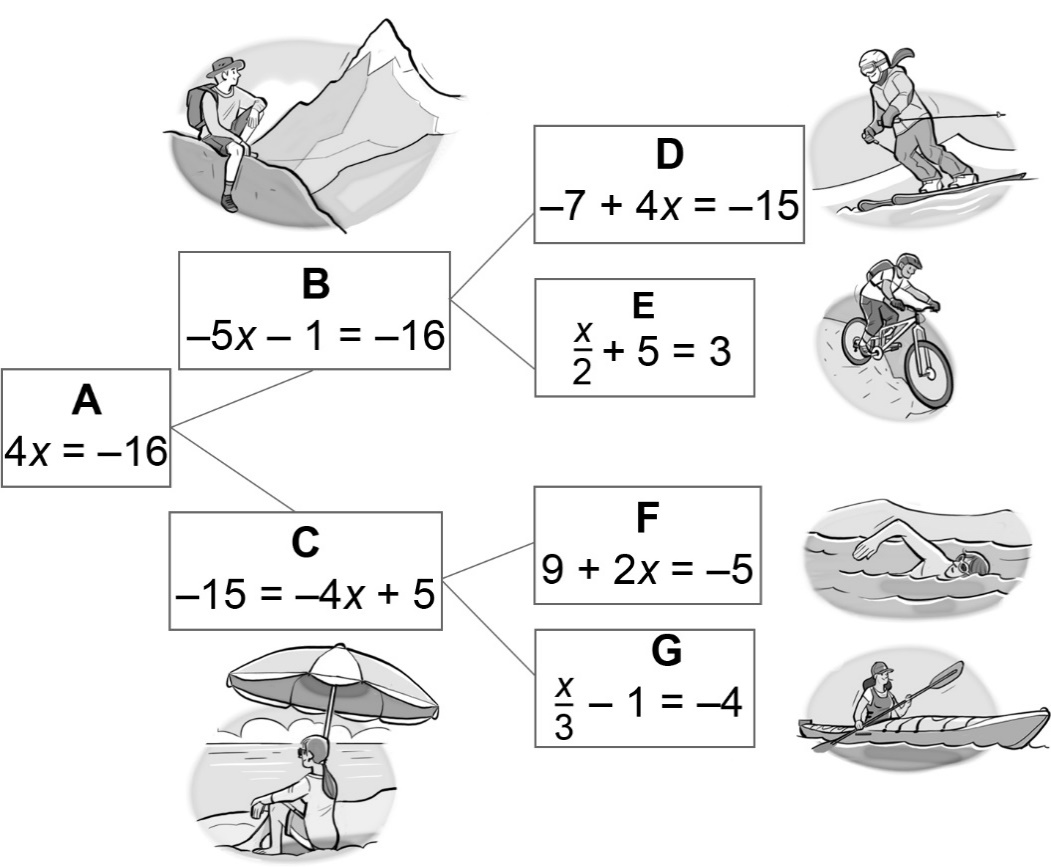 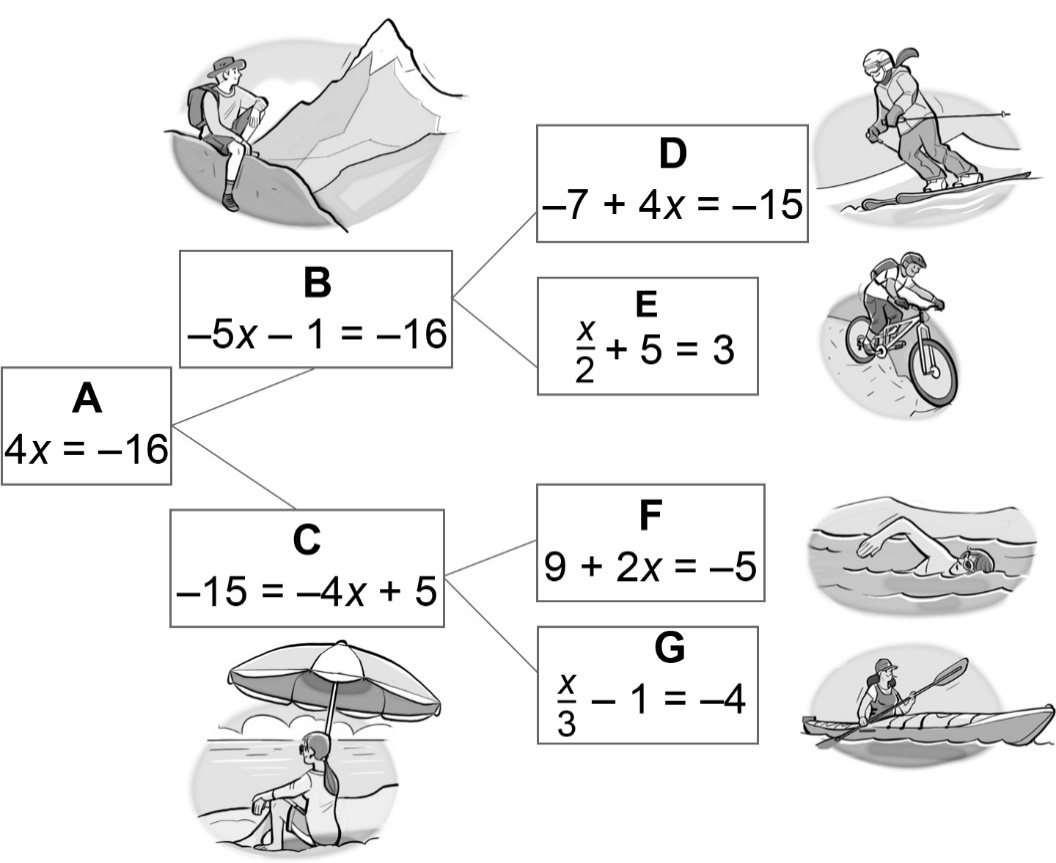 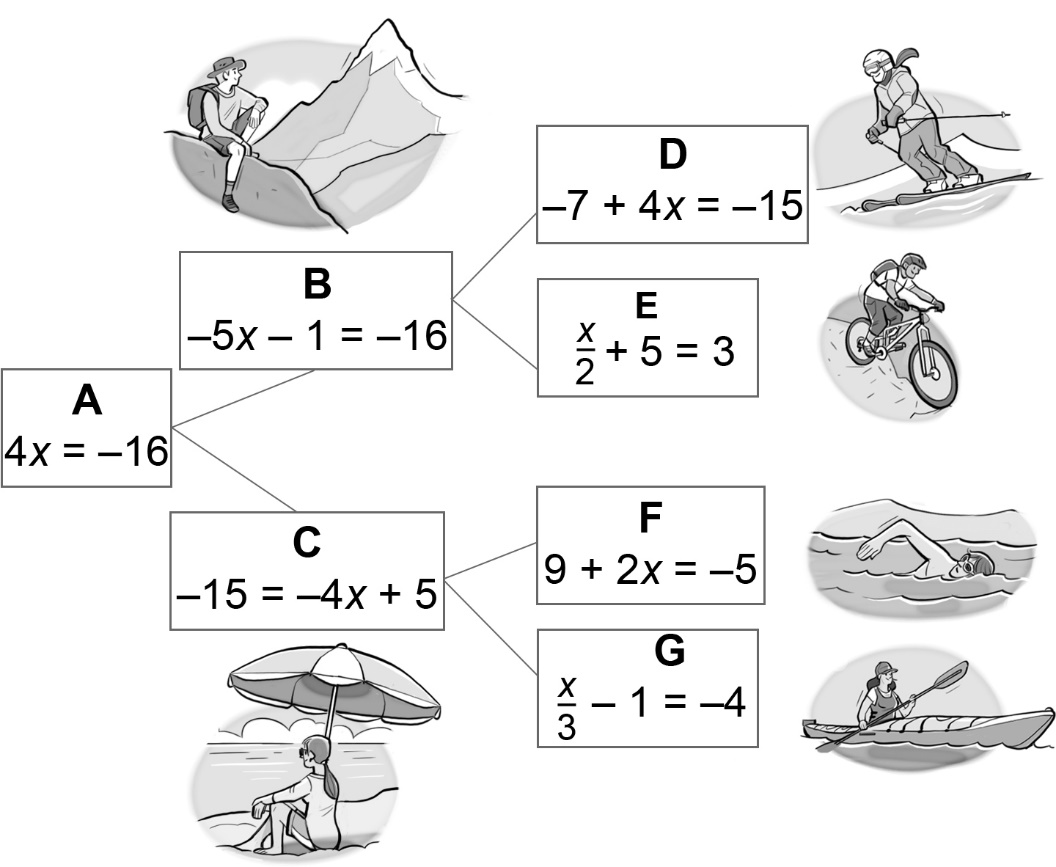 Adventure TotalsAdventure TotalsBiking in mountainsA + B + D = −8 Skiing in mountainsA + B + E = −1 or −11Kayaking at beachA + C + F = −6.5Swimming at beachA + C + G = −0.5 or −16.5